Publicado en  el 16/09/2013 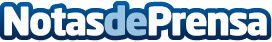 La 1ª edición del programa “Acción impulso emprendedor” apoyará 6 proyectos empresariales innovadoresLa iniciativa, cofinanciada por seis empresas, consiste en un programa de aceleración y una dotación económica de 8.000 euros para cada proyecto seleccionadoDatos de contacto:Gobierno de NavarraNota de prensa publicada en: https://www.notasdeprensa.es/la-1-edicion-del-programa-accion-impulso_1 Categorias: Navarra Emprendedores http://www.notasdeprensa.es